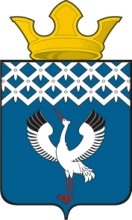 Российская ФедерацияСвердловская область Глава Байкаловского сельского поселенияБайкаловского муниципального районаСвердловской областиРАСПОРЯЖЕНИЕот 28.06.2022  №  110/од-рс. БайкаловоО проведении   культурно - массового мероприятия, посвященного празднованию Дня рождения АО «Мелиострой»,  на территории Байкаловского сельского поселения –  09 июля 2022 года        В соответствии с  Постановлением Правительства Свердловской области  от 30.05.2003 г. № 333-ПП «О мерах по  обеспечению общественного порядка и безопасности при проведении на территории Свердловской области  мероприятий с массовым пребыванием людей», со статьей 14 Федерального закона от 10.12.1995 г. № 196-ФЗ «О безопасности дорожного движения», пунктом 3 статьи 16 Федерального закона от 22.11.1995 № 171-ФЗ «О государственном регулировании производства и оборота этилового спирта, алкогольной и спиртосодержащей продукции», законом Свердловской области от 29.10.2013 № 103-ОЗ «О регулировании отдельных отношений в сфере розничной продажи алкогольной продукции и ограничения ее потребления на территории Свердловской области», в целях обеспечения охраны  общественного порядка и безопасности граждан в период проведения культурно - массового мероприятия, посвященного празднованию Дня рождения АО «Мелиострой»:1.Разрешить АО «Мелиострой» проведение культурно - массового мероприятия, посвященного празднованию Дня рождения АО «Мелиострой», на центральной площади с. Байкалово 09 июля 2022 года с 14.00 до 24.00 час.. 2.Определить ответственных за проведение мероприятия (организатор мероприятия): генеральный директор АО «Мелиострой» И.А.Городничева и  руководитель ООО «Уральская казна» Борзова Анна Владимировна,                                    г. Екатеринбург, тел. 8-982-702-75- 97.2.Утвердить план проведения культурно - массового мероприятия, посвященного празднованию Дня рождения АО «Мелиострой»  (Приложение №1).3.Организатору мероприятия:3.1 обеспечить ограничение въезда автотранспорта  на центральную площадь с.Байкалово, расположенную по ул. Революции, 27, установив  дорожные ограничения:- на время проведения: монтажных работ 08 июля 2022 года с 8.00 до 24.00 час. и демонтажных работ - 10 июля 2022 года с 00.00 до 16.00 час.;- на время проведения культурно-массового мероприятия 09 июля 2022 г. в период времени с 08.00 до 24.00 час., перекрыв движение автомобильного транспорта от перекрестка ул. Кузнецова - ул. Дзержинского в сторону центральной площади и от перекрестка ул. Мальгина  -  ул. Революции в сторону центральной площади;3.2  обеспечить меры по охране общественного порядка во время проведения мероприятия, посвященного празднованию Дня рождения АО «Мелиострой», на центральной площади с. Байкалово 09 июля 2022 года с 14.00 до 24.00 час., а также во время проведения монтажных и демонтажных работ 08 и 10 июля 2022 года;3.3 организовать запуск  праздничного  фейерверка,  посвященного празднованию Дня рождения АО «Мелиострой», 09 июля 2022 г. в  23.00 час.  с учетом требований безопасности фейерверка на применение изделия. Место установки и запуска согласовать с органами Госпожнадзора;3.4 организовать мероприятия по сбору мусора во время проведения мероприятия и уборке территории после проведения мероприятия.4.  Определить временные места для стоянки автотранспорта: площадки для стоянки автомобилей  у магазинов «Копеечка», «Магнит» по ул.Мальгина и ул.Революции.5. Рекомендовать ММО МВД России «Байкаловский» осуществить комплекс мер по обеспечению охраны общественного порядка и безопасности граждан при проведении культурно-массового мероприятия, посвященного празднованию Дня рождения АО «Мелиострой», на центральной площади с. Байкалово 09 июля 2022 года с 14.00 до 24.00 час. 6. Рекомендовать главному врачу ГБУЗ «Байкаловская ЦРБ» Зырянову И.Л. организовать дежурство бригады «Скорой помощи»  09 июля 2022 года с 14.00. до 24.00 час. при проведении культурно-массового мероприятия, посвященного празднованию Дня рождения АО «Мелиострой».7.Рекомендовать руководителям торговых организаций всех форм  собственности, расположенных на территории проведения культурно - массового мероприятия, в границах ул.Революции - ул.Мальгина - ул.Цельева -ул.Кузнецова запретить продажу алкогольной продукции с содержанием  этилового спирта более чем 16,5 процента  готовой продукции, а также пива и пивных напитков, сидра, пуаре, медовухи 09 июля 2022 г. в период времени с 13.00 до 24.00 час.  8.Рекомендовать руководителям торговых организаций всех форм  собственности запретить продажу алкогольной продукции в стеклянной таре на период проведения культурно-массового мероприятия, посвященного празднованию Дня рождения АО «Мелиострой».9.Запретить пронос спиртных напитков в стеклянной таре в места  проведения мероприятия.10. Рекомендовать  пожарной части ГКПТУ СО «Отряд противопожарной службы СО №12» принять меры пожарной безопасности при проведении праздничного фейерверка на центральной площади с. Байкалово. 12.Разместить настоящее Распоряжение на официальном сайте администрации  Байкаловского сельского поселения www.bsposelenie.ru;13.Контроль исполнения настоящего распоряжения возложить на заместителя главы по социальным вопросам Боярову Л.В.И.о.главы Байкаловского сельского поселенияБайкаловского муниципального районаСвердловской области                                                                           П.А.БелоноговипПриложение №1                          к распоряжению  Главы  Байкаловского сельского поселения от 28.06.2022  № 110/од-рПЛАНпроведения культурно - массового мероприятия, посвященного празднованию Дня рождения АО «Мелиострой»,  на территории Байкаловского сельского поселения -  09 июля 2022 года.№ п/пНаименование мероприятияФорма проведенияДата /время проведенияМесто проведенияОтветственные08 июля 2022 года08 июля 2022 года08 июля 2022 года08 июля 2022 года08 июля 2022 года1.Монтаж оборудования: сцена, свет, звукТехническая застройка08.07. 09:00Центральная площадь с.БайкаловоКоркин Андрей Алексеевич8-912-240-90-60 Технический директор2.Монтаж декоративных элементов Фотозона08.07 12:00 Центральная площадь с.БайкаловоСтасюк Надежда 8-905-803-22-823.Монтаж шатрового оборудованияИП Чертов Игорь Александрович3 шатра – арочный 6/6 и две пагоды 5/508.07 12:00Арочный – крыльцо администрации БМР (крепление-утяжелитель от пола-брус фанера) Пагоды - площадьЧертов И. А.8-912-608-40-9709 июля 2022 года09 июля 2022 года09 июля 2022 года09 июля 2022 года09 июля 2022 года09 июля 2022 года4.Монтаж аттракционовООО «Мобильные аттракционы»Список прилагается09.0707:00Центральная площадь с.БайкаловоГриценко Илья Павлович8-922-227-53-555.Прогоны выступления артистов3 коллектива09.0710:00-13:30Большая сцена - Центральная площадь с.БайкаловоБорзова А.В. 8-982-702-75-976.Детская программаВыступление аниматоров – Большие медведи, аттракционы, поп-корн, сладкая вата, батут, кузнечик09.0714:00-16:00Центральная площадь с.БайкаловоЧемезова М.А.8-922-15-07-0217.Основная программаАртисты, ведущие, фотографы, фотозона, аттракционы 09.0716:00-22:00Центральная площадь с.Байкалово и основная сцена у администрации БМРБорзова А.В.8-982-702-75-97Чемезова Мария8-922-15-07-0218.Группа «Смысловые галлюцинации»концерт09.0722:00-22:50Основная сцена у администрации БМРБорзова А.В. 8-982-702-75-979.Салют «Арт - пиротехник»2 минуты / документация прилагается09.0723:00Место, определенное для запуска фейерверковЗяблицин Д.А. 8-922-181-48-9110.ДискотекаDJ09.0723:00-00:00Центральная площадь с.БайкаловоБорзова А.В.8-982-702-75-9709 и 10 июля 2022 года09 и 10 июля 2022 года09 и 10 июля 2022 года09 и 10 июля 2022 года09 и 10 июля 2022 года09 и 10 июля 2022 года11.Демонтаж всего оборудованияТехническое оснащение, шатровое 09.07\10.07 В несколько этаповКоркин А.А.8-912-240-90-60